§519.  Registration plates for firefighters1.  Authority to issue special registration plate.  Upon application by an active firefighter whose status is certified by the fire chief, assistant fire chief or acting fire chief appointed or elected pursuant to Title 30‑A, section 3153, the Secretary of State shall issue a special firefighter registration plate.[PL 2005, c. 80, §1 (AMD).]2.  Registration plate design.  The Secretary of State may design a numerical registration plate.[PL 1999, c. 470, §5 (AMD).]3.  Use of registration plate.  The registration plate may be used on only one motor vehicle with a registered gross weight of not more than 10,000 pounds.[PL 2007, c. 383, §12 (AMD).]4.  Fee for registration plate.  An additional one-time fee of $5 is charged for a set of firefighter registration plates.[PL 1993, c. 683, Pt. A, §2 (NEW); PL 1993, c. 683, Pt. B, §5 (AFF).]5.  Recall of registration plate.  Except as provided in subsection 6, when a firefighter ceases to be an active firefighter, the fire chief shall notify the Secretary of State and the Secretary of State shall recall the registration plate.[PL 2005, c. 80, §1 (AMD).]6.  Retired firefighter; retention of registration plate.  Upon approval by the fire chief, assistant fire chief or acting fire chief, a retired firefighter may continue to use the registration plates issued under this section.  Upon the death of the firefighter, the family of the firefighter may retain the registration plates but may not use them on a vehicle.[PL 2005, c. 80, §1 (NEW).]7.  Firefighter vanity plates.  Effective March 1, 2006 the Secretary of State shall issue firefighter registration plates that are also vanity plates.  Firefighter registration vanity plates are issued in accordance with section 453.  Firefighter registration vanity plates may not duplicate vanity registration plates in any other class of plate.[PL 2005, c. 80, §1 (NEW).]SECTION HISTORYPL 1993, c. 683, §A2 (NEW). PL 1993, c. 683, §B5 (AFF). PL 1999, c. 470, §5 (AMD). PL 2005, c. 80, §1 (AMD). PL 2007, c. 383, §12 (AMD). The State of Maine claims a copyright in its codified statutes. If you intend to republish this material, we require that you include the following disclaimer in your publication:All copyrights and other rights to statutory text are reserved by the State of Maine. The text included in this publication reflects changes made through the First Regular Session and the First Special Session of the131st Maine Legislature and is current through November 1, 2023
                    . The text is subject to change without notice. It is a version that has not been officially certified by the Secretary of State. Refer to the Maine Revised Statutes Annotated and supplements for certified text.
                The Office of the Revisor of Statutes also requests that you send us one copy of any statutory publication you may produce. Our goal is not to restrict publishing activity, but to keep track of who is publishing what, to identify any needless duplication and to preserve the State's copyright rights.PLEASE NOTE: The Revisor's Office cannot perform research for or provide legal advice or interpretation of Maine law to the public. If you need legal assistance, please contact a qualified attorney.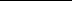 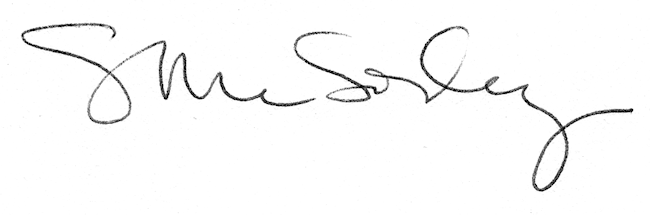 